Parallelltexter till landskapsregeringens lagförslagÄndring av fastighetsskattelagenLandskapsregeringens lagförslag nr 4/2023–2024INNEHÅLLL A N D S K A P S L A G om ändring av fastighetsskattelagen för landskapet Åland	1L A N D S K A P S L A G
om ändring av fastighetsskattelagen för landskapet Åland	I enlighet med lagtingets beslut	ändras 1 § och 2 § 3 mom. fastighetsskattelagen (1993:15) för landskapet Åland, av dessa 2 § 3 mom. sådant det lyder i landskapslagen 2018/26, samt	fogas till lagen en ny 2a § som följer: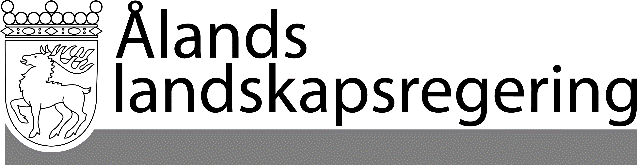 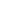 PARALLELLTEXTERPARALLELLTEXTERDatum2023-12-07Gällande lydelseFöreslagen lydelse1 §	Fastighetsskatt skall årligen betalas till kommun i enlighet med vad därom är föreskrivet i fastighetsskattelagen (FFS 654/1992) och med stöd av den utfärdade bestämmelser, med de undantag som följer av denna lag.	Ändring av fastighetsskattelagen och med stöd av den utfärdade bestämmelser skall gälla i landskapet från tidpunkten för deras ikraftträdande i riket, såvitt inte annat följer av vad i denna lag stadgas.	Nytt moment1 §	Fastighetsskatt ska årligen betalas till kommun i enlighet med vad därom är föreskrivet i fastighetsskattelagen (FFS 654/1992) och med stöd av den utfärdade bestämmelser, med de undantag som följer av denna lag.	Ändring av fastighetsskattelagen och med stöd av den utfärdade bestämmelser ska gälla i landskapet från tidpunkten för deras ikraftträdande i riket, såvitt inte annat följer av bestämmelserna i denna lag.	Om fastighetsskattelagen hänvisar till bestämmelser i rikslagstiftningen och motsvarande bestämmelser finns i landskapslagstiftningen ska hänvisningen avse landskapslagstiftningen.2 §- - - - - - - - - - - - - - - - - - - - - - - - - - - - - -	Med avvikelse från fastighetsskattelagens 14 § 2 mom. tillämpas den allmänna fastighetsskatteprocentsatsen (tillägg) på vindkraftverk vars nominella effekt är högst 10 megavoltampere även om fler kraftverk har en gemensam anslutningspunkt till elnätet.2 §- - - - - - - - - - - - - - - - - - - - - - - - - - - - - -	Med avvikelse från fastighetsskattelagens 14 § 2 mom. tillämpas den allmänna fastighetsskatteprocentsatsen för byggnader på vindkraftverk vars nominella effekt är högst 10 megavoltampere även om fler kraftverk har en gemensam anslutningspunkt till elnätet.	Ny paragraf2a §	Vid fastighetsbeskattningen tillämpas bestämmelserna om fastigheters beskattningsvärde i lagen om värdering av tillgångar vid beskattningen (FFS 1142/2005) samt de bestämmelser och beslut som meddelats med stöd av den. Bestämmelserna tillämpas sådana de lyder när denna lag träder i kraft. Senare ändringar av bestämmelserna ska gälla på Åland från tidpunkten för deras ikraftträdande i riket.__________________	Denna lag träder i kraft den … och tillämpas första gången vid fastighetsbeskattningen för skatteåret 2024.__________________